MEMORIA GRUPO DE RELACIONES CON EUROPA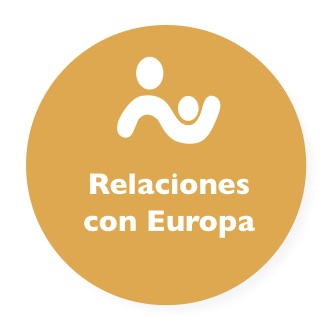 Miembros actualesConcha Sánchez Pina Carmen Villaizán PérezAngel Carrasco SanzMaría Aparicio Rodrigo (Coordinadora del grupo)Actividades del grupo de Relaciones con Europa 2020Angel Carrasco finaliza el periodo de presidencia de la European Confederation of Primary Care Pediatricians (ECPCP): el pasado 9 de septiembre Angel dejo la presidencia de la ECPCP, el vicepresidente(Israel) pasó a ser nombrado presidente, y se eligió nueva vicepresidenta (Italia). Ángel Carrasco, que ha ejercido como presidente durante 3 años (los dos de su mandato y otro adicional), pasa a formar parte de la ejecutiva durante otros 2 años como “past-president” (presidente anterior). Angel ha liderado las siguientes actividades durante su presidencia: Tres nuevas sociedades de pediatras de AP se unieron a la ECPCP: la HDPSP de Croacia (300 miembros), la FIMP de Italia (5300 miembros) y la TPK de Turquía (1500 miembros de los cuales 700 son pediatras de AP). Con esta ampliación la ECPCP representa a más de 30.000 pediatras de AP de 19 países europeos organizados en 23 asociaciones profesionales. Se organizaron 4 reuniones de delegados por las sociedades nacionales de Eslovenia (Velenje en otoño 2017), España-AEPap (Toledo en primavera 2018), Eslovaquia (Bratislava en primavera 2019) y Francia (Lyon en otoño 2019). La reunión de Helsinki de 2020 ha sido pospuesta a 2021 por la pandemia COVID.La producción científica ha incluido varias tomas de postura oficial de la ECPCP sobre distintas cuestiones (como las dudas vacunales, la formación en pediatría de AP o la lactancia y el COVID19) y la ECPCP ha participado en varias publicaciones en revistas europeas de impacto.El Currículo de Formación en Pediatría de AP de la ECPCP fue aprobado por la Asamblea de la Academia Europea de Pediatría (EAP) en diciembre de 2017. Este documento fundamental para la formación fue elaborado por el ECPCP Curriculum Working Group. Su directora del Curriculum Working Group, Carmen Villaizán,  presentó en la última reunión (online) el documento definitivo de EPAs (Entrustable Professional Activities) para la formación en pediatría de atención primaria de la ECPCP, elaborado por el grupo de trabajo, que complementa el Currículo. Se ha potenciado la relación de la ECPCP con otras sociedades internacionales: la IPA (Asociación Internacional de Pediatría), el GPEC (Consorcio Mundial de Educación Pediátrica), la WHO-Europe (Oficina para Europa de la Organización Mundial de la Salud) y la EPA-UNEPSA (Asociación Europea de Pediatría). Con la WHO se está revisando su libro de pediatría de atención primaria. La ECPCP y la EPA-UNEPSA firmaron en 2019 un acuerdo bilateral de cooperación. La ECPCP colaborará en el programa científico del congreso Europaediatrics que se celebrará en Zagreb en junio de 2021. En diciembre de 2019 Ángel Carrasco fue nombrado vocal del Comité Ejecutivo de la EPA-UNEPSA, representando a los pediatras de AP europeos. La ECPCP ha sido invitada a participar con conferencias y sesiones de formación en reuniones y congresos nacionales de pediatras de AP (en Italia, Croacia, Serbia, etc.) e internacionales (Congreso de la IPA en Panamá, Europaediatrics en Dublín).  REUNIONES SEMESTRALES de la ECPCP:Debido a la epidemia de Covid-19, las reuniones presenciales de la ECPCP se han anulado. Finalmente, el sábado 5 de septiembre se ha celebró la Asamblea General y Extraordinaria virtual de la ECPCP. Participaron 50 personas de 15 de los 19 países (23 asociaciones) que forman la ECPCP. En ella tuvo lugar Cambio de presidenteAprobación de cambio de estatutos, para poder aprobar decisiones con 1/3 de votos presenciales en vez de los 2/3 que se precisaban con anterioridad. Carmen Villaizán presentó el documento definitivo de las EPAs para pediatría de Atención Primaria, que estará disponible para que podáis consultar en breve. El grupo de investigación presentó las líneas de trabajo propuestas para desarrollar en un futuro. Todas salvo la de otitis media aguda están en fase preliminar, pero son de gran interés para la pediatría de AP: prevención de accidentes, obesidad infantil, asma, hiperactividad y déficit de atención, exposición a pantallas y dispositivos electrónicos. Se sigue trabajando para contar con una infraestructura que facilite los proyectos de investigación y la publicación de los mismos. El estudio de otitis media aguda coordinado por Concha Sanchez, César García Vera y Guadalupe del Castillo está en trámites de publicación.El grupo de prevención presentó los resultados preliminares de una encuesta sobre “Experiencias de los pediatras de AP durante la epidemia de Convid 19”. El estudio sobre evidencia de la utilidad de actividades preventivas en pediatría de atención primaria estaba en fase de publicación. Puesta en común de las situaciones de los distintos países respecto al inicio de la actividad escolarPUBLICACIÓN DE NOTAS DE POSICIONAMIENTO INSTITUCIONALSe ha publicado tres notas de posicionamiento: Mantenimiento de la lactancia materna en las madres con sospecha de Covid-19 (que es un apoyo explícito al posicionamiento de la OMS). 19 consejos generales para los pediatras de atención primaria durante la Pandemia de Covid-19 (disponible en la web de la ECPCP o del grupo de trabajo). Derechos de los niños en la epidemia de covid 19 y la necesidad de que vuelvan a las aulas otra vezPARTICIPACIÓN EN WEBINARSSe ha participado en el webinar organizado por EPA/UNEPSA ( European Paediatric Association) “ Different countries: different experiences. What did we learn from covid 19”, que se celebró el día 29 de abril. En él participó Ángel Carrasco, como presidente de la ECPCP que y también Andreas Wener, secretario de la ECPCP que presentaron la experiencia de España y Francia con el coronavirus. Además, participaron el presidente de EPA/UNEPSA, Massimo Pettoello,  de Italia, Eli Somekh, de Israel, Selim Suner, de EEUU y Mehmet Vural y Esra Sevketoglu de Turkia. La conferencia fue un éxito contando con 1.300.000 participantes.PUBLICACIONES DE MAYOR INTERÉS EN RELACIÓN CON COVID -19 En la web de la ECPCP se pueden encontrar las publicaciones de mayor interés sobre Covid 19 en niños: (https://www.ecpcp.eu/index.php?id=81&tx_news_pi1%5Bnews%5D=3&tx_news_pi1%5Bcontroller%5D=News&tx_news_pi1%5Baction%5D=detail&cHash=6edfaf8c8eef7b1489ffde352d8bb62e)